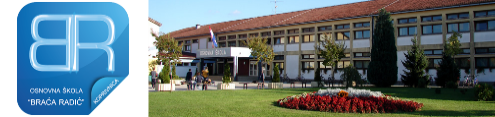             REPUBLIKA HRVATSKAKOPRIVNIČKO-KRIŽEVAČKA ŽUPANIJA   OSNOVNA ŠKOLA „BRAĆA RADIĆ“              K O P R  I V N  I  C AKLASA: 112-04/22-01/07URBROJ:2137-30-01-22-21Koprivnica, 31.8.2022. godine   								WEB  STRANICA ŠKOLE PREDMET : Obavijest kandidatima po objavljenom Javnom pozivuza radno mjesto pomoćnika/ice u nastavi,  dostavlja se.- 	Dana 27.7.2022. godine Osnovna škola „Braća Radić“ objavila je Javni poziv na stranicama HZZ-Ispostava Koprivnica i Oglasnoj ploči  i Web stranici Škole za popunu ranog mjesta:Pomoćnika u nastavi, na određeno nepuno radno vrijeme od 35 sati tjedno, 11 osoba   	Javni poziv je objavljen od 27.7.2022. do 4.8.2022. godine. Školski odbor je na 28. sjednici, održanoj dana 30.8.2022. godine dao prethodnu suglasnost ravnatelju škole  za zapošljavanje pomoćnika u nastavi, na određeno radno vrijeme do kraja nastavne godine 2022./2023.:1.	Ana -Marija Grčić2.	Igor Blažeković3.	Vesna Rajn Grudić4.	Martina Mikinac5.	Sonja Cikuš6.	Ines Blažeković Horvat7.	Korana Jambor8.	Ivana Pašica9. 	Goranka Kautero, 		Izabrani kandidati u potpunosti ispunjavaju uvjete natječaja.Natječajnu dokumentaciju možete pregledati u tajništvu škole radnim danom od 8,00 do 14,00 sati.S poštovanjem,	                                                                         		RAVNATELJ ŠKOLE: 								       Krešo Grgac, prof.   Dostavit:Web stranica ŠkolePismohrana, ovdje.-